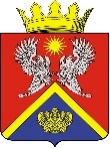 АДМИНИСТРАЦИЯ СУРОВИКИНСКОГО МУНИЦИПАЛЬНОГО РАЙОНА ВОЛГОГРАДСКОЙ ОБЛАСТИПОСТАНОВЛЕНИЕот 26.02.2021                                 № 124О внесении изменений в муниципальную программу Суровикинского муниципального района«Развитие образования Суровикинского муниципального районаВолгоградской области» В соответствии со ст. 179 Бюджетного кодекса Российской Федерации, Федеральным законом от 06.10.2003 № 131-ФЗ «Об общих принципах организации местного самоуправления в Российской Федерации», постановлением администрации Суровикинского муниципального района от 25.08.2016 № 1115 «Об утверждении Порядка разработки, реализации и оценки эффективности реализации муниципальных программ Суровикинского муниципального района Волгоградской области», руководствуясь Уставом Суровикинского муниципального района, постановляю:1. Внести в муниципальную программу Суровикинского муниципального района «Развитие образования Суровикинского муниципального района Волгоградской области», утвержденную постановлением  администрации Суровикинского муниципального района от 29.07.2019 № 613 «Об утверждении муниципальной программы Суровикинского муниципального района «Развитие образования Суровикинского муниципального района Волгоградской области», изменения, изложив ее в новой редакции, согласно приложению к настоящему постановлению.2. Постановление вступает в силу после подписания, подлежит официальному опубликованию в общественно-политической газете Суровикинского района «Заря» и размещению на официальном сайте администрации Суровикинского муниципального района в информационно-телекоммуникационной сети «Интернет» и распространяет своё действие с 01.01.2020.И. о. главы Суровикинскогомуниципального района	                                                   Т.А. Гегина	